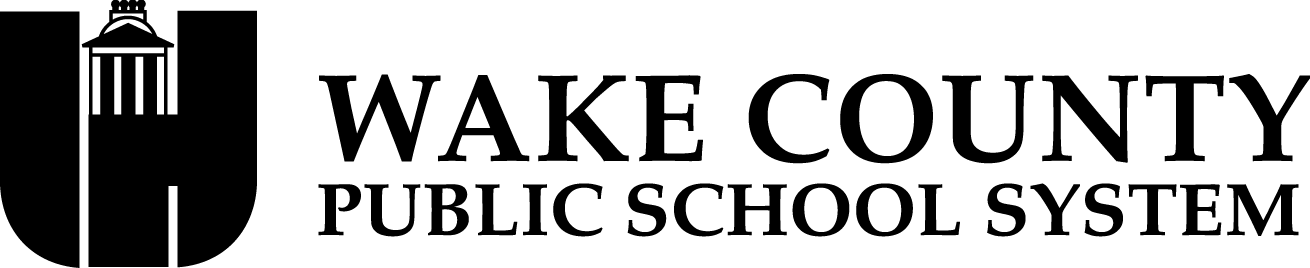 Celebrating 39 Years of Excellence 1978 - 2017North Carolina School of DistinctionEnglish IMr. Herringjherring@wcpss.net 		School website: 	englishjhadhs.weebly.com Hello Students and Parents/Guardians,       I am excited to be working with you this semester in English.  English is an important part of your student career for a number of reasons. The skills you will learn and practice in English serve as the foundation for the rest of your high school education.  These skills are also crucial for success in both college and career preparation.  You must pass all four levels of English Io graduate from high school.Course Objectives Students will follow the national standards for the Common Core curriculum for college and career readiness in the following key areas:Reading - Analyze and evaluate a variety of texts including fiction and nonfictionWriting - Produce clear and coherent writing in which the development, organization, and style are appropriate to task, purpose, and audienceLanguage - Demonstrate command of the conventions of standard English grammar and usage when writing or speaking, and expand vocabularySpeaking and Listening - Participate in a variety of conversations as well as listening attentively to build on the ideas of others and contribute effectivelyStudents will also demonstrate the ability to integrate the use of appropriate technology into class assignments and projects.For complete information on the Common Core Standards, visit the following link: http://www.ncpublicschools.org/acre/standards/common-core/Class ExpectationsTo ensure that all students in the class have the opportunity to learn in a safe and productive environment, it is necessary for all students to follow class expectations.Arrive on time (in your seat before the final bell) and do not pack up early.Come to class prepared with the proper assignments and supplies Show respect for the people and the property in this classroom.As per school policy, school electronics must be turned off and out of sight.  Failure to do so will result in the devices being taken and turned into the office.  With the exception of water, food and drink are not allowed in class except during lunch tutorial time.Follow all other policies in the student handbook.Expectations for AssignmentsTurn in all homework on time, at the beginning of class, to receive full credit.  Five points will be deducted from your earned grade for each late day.  Some work will not be accepted late due to the needs of the next day’s lesson.Written work needs to be done in pencil or blue or black ink.  Work done in red ink will not be accepted.  Unacceptable assignments will be returned ungraded and subjected to the late policy.Assignments should be done independently and should be your own work.There will be a final that will count for 20 % of the semester grade.   It will be based on material learned throughout the whole semester, so it is important to keep up with all of your work.WCPSS Grading Scale:  A 90-100     B 80-89        C 70-79       D 60-69           F 0-59 Makeup Work PolicyYou are responsible for getting your missed assignments on the first day back from your absence. Missed tests and quizzes will be expected to be made up when returned within one week.Students who have missing work will be allowed to make up work with a deduction of 5 points for each day that the work is late. Students can make up tests and major assessments for full credit. Students who need additional support at the end of the first quarter will receive an Academic Recovery Plan that will map out specific actions that the student can take to meet the standards to pass the course.Important Dates: Open House: Tuesday, September 13Tutorials Students are required to attend tutorials during SMART Lunch. For English, tutorials are on Monday “B” Lunch and Thursday “A” Lunch.  Students who have an A, B, or C in class will be required to attend 2 tutorials per quarter.  Students whose grades are a D or F will be required to attend 3 tutorial sessions.  Students who need additional help or who have missing work will be assigned tutorials.  Students will receive a grade for attending tutorials.Students,   I am here to help you make the most of this class.  If you are struggling with your class work, come to me for assistance before your grades drop, so we can come up with a plan.  Please feel free to contact me if I can be of any assistance.  If you keep up with your assignments, pay attention and do your best, you will be successful.  I look forward to a great semester. We’re going to learn, but we’re also going to have a lot of fun.Sincerely,Mr. HerringPrint your first and last name here ______________________________________________Please have parents/guardians sign the last page of the letter.  Return the signed page to me by September 9, 2016. Students - I have read and understand the expectations of this class._________________________________________                  __________________________                        Student Signature                                                                       DateParents please feel free to e-mail me or call with any questions about your child’s progress or struggles.  I have read the attached letter outlining the expectations for students in this English I class and discussed it with my student.  I understand the class expectations for him/her._________________________________________                   ________________________Parent/Guardian signature                                                                        Date_________________________________________              E-mail address of Parent/Guardian                                     ____________________________________               __________________________________                                    Best phone number(s) to reach Parent/Guardian Parents, if there is anything special you would like for me to know to better help your child, please write it below.______________________________________________________________________________________________________________________________________________________________________________________________________________________________________________________________________________Class Grading    Quarter grading will be divided as follows:Tests/Projects 30%            Writing Assignments 30%  Daily Grades including reading checks 30 %      Homework 10%  Within those categories, assignments will have various weights and point values. Students at Athens Drive are expected to uphold the Athens Drive Honor Code.  In cases where a violation of the honor code is suspected, the student(s) will be invited to meet privately with the instructor, the behavior discussed and necessary paperwork will be submitted according to ADHS Academic Integrity Violation Procedures. Please see the Athens Drive web site to learn more about our Academic Integrity Policy. 